Date: 10/________/15Unit 4: __________________________ GeographyTopic: _________________________________________________________Good LandInhabitable LandQuestion:What would be an example of habitable and inhabitable land?Population Density:How do you find population density?Practice Problem:Population= 1,000Land Occupied= 50 sq. milesMap Reading: Population DensityWhat color represents low pop density?What color represents high pop density?Which continent has the highest pop density?What is the land like where its light pink?Seven Billion: How Did We Get So Big?Why do you think the population has recently started to grow so fast?What are some reasons people are living longer?What makes a area good for people to live and survive there?Population Distribution:What is population distribution?RuralSuburbanUrban3 Factors that Inflence population distribution: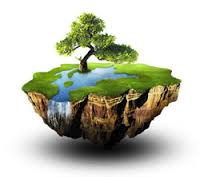 Environmental: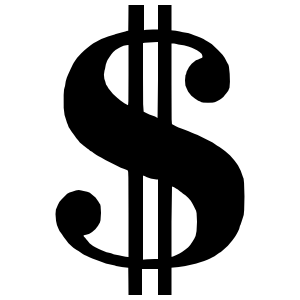 Economic: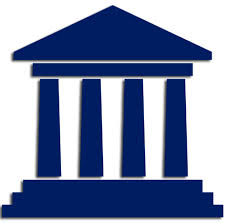 Political:Population growth challenges:Only a _______________________ portion of the Earth’s surface is _____________________________________ for humans to settle.Between ______________% and _______________% of the Earth’s land is too hot, too cold, too wet, or too ________________ to live on.________________________________________________________________________________________________________________________________________________________________________________________________To find the population density of a _______________________:_________________ up the total number of people living in an area._________________ by the total amount of land they occupyAnswer: __________________________________________________________________________________________________________________________________________________________________________________________________________________________________________________________________________________________________________________________________________________________________________________________________The arrangement or __________________ of people living in a given area.__________________ amount of _______________________________________ amount of ____________________________________________________________________ amount of _______________________________________ amount of ____________________________________________________________________ amount of _______________________________________ amount of __________________________________________________ buildingsFactor 1: EnvironmentalWhat type of __________________ resourcesDoes it have _______, fertile land, or access to ________________What is the ______________________ like?Does it have resources such as ____________________________ and technology?Factor 2: EconomicWhat type of ___________________does it have?Is the economy _____________________ and making ____________________________?Factor 3: PoliticalWhat is the government policy?Are there many ______________?Is it __________/urban area?In some countries, it is difficult to provide the basic _________________________ of f______________, clean water and housing.Many people move to the ____________________ to try to make a better life for themselves, but there are not enough materials to build proper ____________________________or sewers. Reflection: 10/____________/15Describe how people’s basic needs decide where they will live?